Сумська міська рада VІІІ СКЛИКАННЯ  XLVIII СЕСІЯРІШЕННЯ від 17 листопада 2023 року № 4306-МР м. СумиРозглянувши звернення громадянина, розроблену та надану технічну документацію із землеустрою щодо встановлення (відновлення) меж земельної ділянки в натурі (на місцевості), відповідно до статей 12, 40, 79-1, 116, 118, 120, 121, 122, пункту 5 частини п’ятої статті 186 Земельного кодексу України, статті 55 Закону України «Про землеустрій», частини четвертої статті 15 Закону України «Про доступ до публічної інформації», враховуючи протокол засідання постійної комісії з питань архітектури, містобудування, регулювання земельних відносин, природокористування та екології Сумської міської ради від 12 вересня 2023 року № 69, керуючись  пунктом 34 частини першої статті 26 Закону України «Про місцеве самоврядування в Україні», Сумська міська рада  ВИРІШИЛА:1. Визнати таким, що втратив чинність, пункт 358 додатку № 134 до рішення   Сумської міської Ради народних депутатів від 16.12.1993 № 723  «Про передачу у приватну власність земель» стосовно надання у приватну власність земельга за адресою: м. Суми,  вул. Роменська, 19 Книш Дмитру Тимофійовичу зв’язку з неоформленням ним права власності на земельну ділянку та переходом права власності на житловий будинок, розташований на даній земельній ділянці, до Книш Олександра Дмитровича2. Затвердити технічну документацію із землеустрою щодо встановлення (відновлення) меж земельної ділянки в натурі (на місцевості) та надати у приватну власність Книш Олександру Дмитровичу () ділянку за адресою:                          м. Суми, вул. Роменська, 19, площею 54/100 від 0,0876 га, кадастровий номер 5910136600:23:004:0015, категорія та цільове призначення земельної ділянки: землі житлової та громадської забудови, для будівництва і обслуговування житлового будинку, господарських будівель і споруд (присадибна ділянка).Головуючий на сесії,депутат Сумської міської ради					    Вадим АКПЄРОВВиконавець: Клименко Юрій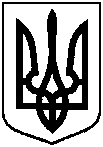 Про часткову втрату чинності рішення  Сумської міської Ради народних депутатів  від 16.12.1993 № 723 та надання у приватну власність  земельної ділянки за адресою:  м. Суми, вул. Роменська, 19, площею 0,0876 га Книш Олександру Дмитровичу, яка знаходиться у нього в користуванні